数学与统计学院2018年硕士研究生入学复试工作细则根据教育部《2018年全国硕士研究生招生工作管理规定》（教学【2017】9号）、《教育部办公厅关于统筹全日制和非全日制研究生管理工作的通知》（教研厅【2016】2号）、《教育部关于加强硕士研究生招生复试工作的指导意见》（教学【2006】4号），按照《教育部关于进一步推进高校招生信息公开工作的通知》（教学函【2013】9号）和《华中科技大学关于做好2018年硕士研究生复试录取工作的通知》等文件要求，为确保数学与统计学院研究生入学复试工作顺利进行，本着公平、公正、公开原则，制定数学与统计学院2018年硕士研究生复试工作细则如下。招生复试工作领导小组及监察小组                                                                  学院成立研究生招生工作领导小组，具体领导组织复试录取工作，根据各学科专业招生计划，拟定复试分数线，制订复试工作细则并组织实施，对参加复试录取工作的工作人员进行业务培训和保密教育。学院成立招生监察小组，负责监督检查学院的招生录取工作，监督复试录取信息公示工作，公开咨询及申诉办法和联系方式，受理考生申诉，新生入校时监督资格复查工作。复试分数线及复试资格复试分数线见“学校研究生招生信息网上公布的分数线”，初试成绩达到复试分数线的考生均可参加我院组织的复试。 具备复试资格的考生需按时到校参加复试，对未能按时到校参加复试的考生将取消其复试资格。因为我院生源充足，我院不接受报考外校或报考我校外院系调剂生。公开招考招生计划我院2018年公开招考招生计划为：全日制学术型硕士研究生招收46人（其中专项计划1人），全日制专业型硕士研究生招收10人（其中专项计划1人）。复试形式及内容、复试成绩计算2018年我院以1：1.2的差额复试形式对考生进行复试。鉴于学术型硕士和专业型硕士初试科目不同，学院对学术型硕士和专业型硕士分别进行复试，复试形式包括笔试、综合面试和英语听说测试。笔试形式：闭卷考试，时间为3小时，满分100分。笔试科目（学术型）：数学分析（40%）、高等代数（40%）、常微分方程（20%）           （专业型）：统计学英语听说测试：以抽签方式回答或叙述有关应试问题及内容（全过程均使用英语），测试时间8分钟左右，满分20分。英语听说测试分两组进行，两组考生的英语听说测试成绩按每组考生平均成绩相同的原则进行折算。综合面试 ：以问答或叙述形式回答或叙述有关问题及内容。面试范围涉及政治思想、政治态度、思想品德、身心健康；本科阶段所学全部知识及毕业设计（论文）有关内容，突出对所学专业知识的综合理解、应用能力的测试以及解决实际问题能力的测试；计算机知识和应用能力等。要求考生正面回答问题。面试时间20分钟，满分40分。学术型硕士综合面试分两组进行，两组考生的综合面试成绩按每组考生平均成绩相同的原则进行折算。4.复试成绩计算方法：复试成绩=专业笔试成绩（满分40分）+面试和实践能力测试成绩（满分40分）+英语听说能力测试成绩（满分20分）。  入学考试总成绩=（初试总成绩/5）×60%+复试成绩×40%5.笔试参考书目学术型：《数学分析》，华东师范大学(上、下册)，高等教育出版社《高等代数》（第二版），北京大学数学系，高等教育出版社《常微分方程教程》（1～6章），丁同仁等，高等教育出版社专硕：《统计学原理》，黄良文、曾五一，中国统计出版社四、 复试时间与地点安排    2018年我院硕士研究生复试录取工作时间为4天。复试费100元/每人，报到时缴纳。报到、综合测评、资格审查时间：2018年3月9日全天。报到时填写“硕士研究生复试志愿申报表”。考生自行下载手机客户端进行“大学生综合测评”(综合测试软件)，（具体综合测评细则与方法见附页）请考生于3月9日15:00前完成测评。报到地点：华中科技大学逸夫科技楼南楼707室。综合面试时间：2018年3月10日全天8：30—12：00，13：00—18：30，地点：①学术型硕士分两组进行、第一组在华中科技大学东九楼A417教室，第二组在华中科技大学东九楼A416教室，分组名单届时公布②应用统计专业型硕士在华中科技大学东九楼A415教室。英语听说测试时间：2018年3月10日全天8：30—12：00，13：00—18：30，地点：分两组进行、第一组在华中科技大学东九楼C301教室，第二组在华中科技大学东九楼C302教室，分组名单届时公布。笔试时间：2018年3月11上午8：30—11：30，地点：①学术型硕士分两组进行，分组名单届时公布，第一组在华中科技大学东九楼B501教室，第二组在华中科技大学东九楼B502教室，②专业型硕士在华中科技大学东九楼B503教室。体检时间及地点：2018年3月12日上午8：30-11:30(华中科技大学校医院)。考生体检需准备一寸近期免冠照片一张，不要求空腹，体检费为70元、请学生自备零钱。体检时请考生一定在体检表上标注数学与统计学院及准考证号。复试成绩公布时间：2018年3月12日16:00。综合面试和英语能力测试期间，轮空的考生可以在华中科技大学东九楼A318教室学习和休息。在复试区域内禁止大声交谈。所有参加复试的考生均须携带二代身份证，按照规定要求刷证入场。五、录取原则按一级学科择优录取：根据入学考试总成绩，按考生报考的一级学科分别由高分到低分录取。入学考试总成绩相同时，依次按照初试总成绩、复试笔试成绩、复试综合面试成绩、复试英语听说测试成绩的优先顺序从高到低择优录取。复试成绩不及格者（即＜60分）、思想政治素质和道德品质考核不合格者、体检不合格者，不予录取。六、 关于学费、奖学金及助学金学费按华中科技大学2018年学费标准执行。学校提供部分助教、助管和助研岗位（简称三助岗位），学生可自愿报名应聘相关岗位。奖学金评定：首次奖学金由学院学生工作办公室根据复试情况综合评定。第二年起奖学金按学生的学业成绩、科研成果和综合表现每学年评定一次。三助岗位评定：每学期评定一次，并经综合考核，择优聘用。七、 考生报到时所持证件（1）应届本科毕业生须交验材料:① 查验学生证；② 查验准考证及有效身份证件原件；③ 查验考生报考信息；④ 加盖所在学校或院系教务科公章的在校成绩单；⑤下载《华中科技大学研究生复试政审表》，由所在单位政审、盖章。（http://gszs.hust.edu.cn/info/1121/2137.htm）⑥ 携带一张一寸近期免冠照片（体检用）。（2）非应届本科毕业生须交验材料：① 查验准考证；② 查验有效身份证件原件；③ 查验毕业证；④ 由考生档案所在单位人事部门或所在人才交流中心提供并加盖公章的《在校历年学习成绩单》；⑤ 下载《华中科技大学研究生复试政审表》，由所在单位政审、盖章。（http://gszs.hust.edu.cn/info/1121/2137.htm）⑥ 携带一张一寸近期免冠照片（体检用）。八、 成绩与拟录取名单公示复试结束后网上公布复试成绩与拟录取学生名单，自公示之日起10个工作日内接受学生申诉。（申诉联系人：于晴  申诉电话：87543131-804）  本细则的解释权在复试工作领导小组。华中科技大学数学与统计学院硕士研究生入学复试工作领导小组2018年3月华中大研究生复试综合测评操作说明一、登录方式（三选一）：1.关注“华中科技大学研究生招生”微信公众号，后台回复关键词“综合测评”即可。微信号：        （扫一扫）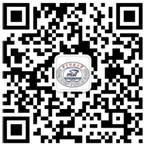 2.网址(http://api.chinajoinin.com/ceping/10010922.html)3.手机扫码        （扫一扫）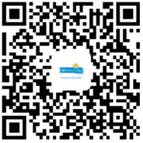 二、测评范围：获得华中科技大学2018年硕士研究生复试资格的考生。三、账号密码：用户名为新生个人考号；密码为本人身份证后六位。四、测评流程：成功登录后，阅读测评须知——点击页面下方的“开始答题”，即可开始答题——完成一道试题后，需点击“下一题”按钮，方可回答下一题——测评完成后，点击“提交”，系统将进入已结束页面。五、系统开通时间：3月8日0:00。六、注意事项：1、浏览器支持：谷歌、360、QQ、IE10+。2、每道试题答案只可提交一次，不能返回修改，请认真对待。3、每位考生只可参与一次测评，无法进行二次作答。即已经完成测评的考生再次登录时，系统将提示您已完成测评。4、使用过程中如遇异常情况，请联系技术故障联系电话：0755-867199375、请各位考生在3月9日15:00前完成测评。